Signature of applicant                                                     Date:          photoInternational Cooperation Office 
International Cooperation Office 
International Cooperation Office 
International Cooperation Office 
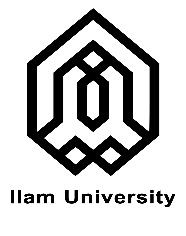 Application FormApplication FormApplication FormApplication FormApplication FormApplication FormNameSurnameFather's nameCountry OccupationPassport No.GenderMaleFemaleStatus of MarriageMarriedSingleTel.AddressE-MailField of StudyApplied to study in  the Academic  LevelMAApplied to study in  the Academic  LevelMScApplied to study in  the Academic  LevelPhD